АДМИНИСТРАЦИЯСЕЛЬСКОГО  ПОСЕЛЕНИЯ  КОММУНАРСКИЙ МУНИЦИПАЛЬНОГО  РАЙОНА  КРАСНОЯРСКИЙ                САМАРСКОЙ ОБЛАСТИПОСТАНОВЛЕНИЕот 15  июля  2019 года   №  36Об утверждении отчета об исполнении бюджета сельского поселения Коммунарский муниципального района Красноярский Самарской области за  2 квартал  2019 годаВ соответствии с ч.5 ст. 264.2 Бюджетного кодекса Российской Федерации, ч.6 ст.52 Федерального закона от 06.10.2003 г. № 131-ФЗ 
«Об общих принципах организации местного самоуправления в Российской Федерации», ч.4 ст.77 Устава сельского поселения Коммунарский, Администрация сельского поселения Коммунарский ПОСТАНОВЛЯЕТ:1. Утвердить прилагаемый отчёт об исполнении бюджета сельского поселения Коммунарский муниципального района Красноярский Самарской области за 2 квартал  2019 года.2. Направить отчёт об исполнении бюджета сельского поселения Коммунарский муниципального района Красноярский Самарской области за 2 квартал 2019 года в Собрание представителей сельского поселения Коммунарский и бюджетно-экономическую комиссию Собрания представителей сельского поселения Коммунарский.3. Опубликовать настоящее постановление в средствах массовой информации.4. Настоящее постановление вступает в силу со дня его официального опубликования.Глава сельскогопоселения Коммунарский				В.С. ВолгушевУТВЕРЖДЕНПостановлением администрациисельского поселения Коммунарскиймуниципального района КрасноярскийСамарской областиот 15 июля 2019 года № 36Отчетоб исполнении бюджета сельского поселения Коммунарский муниципального района Красноярский Самарской области за 2 квартал 2019 года                                                                                                               Таблица 1Объем поступлений доходов по основным источникамсельского поселения Коммунарский                                             Таблица 2Ведомственная структура расходов бюджета поселения за 2 квартал 2019 года                                                                                                  Таблица 3Распределение бюджетных ассигнований по разделам, подразделам, целевым статьям (муниципальным программам и непрограмным направлениям деятельности), группам и подгруппам видов расходов классификации расходов бюджета поселения за 2 квартал 2019 годаТаблица 4Источники внутреннего финансирования дефицита местного бюджета за 2 квартал 2019 годаТаблица 5Сведения о численности муниципальных служащих и работников, о фактических затратах на их денежное содержание по сельскому поселению Коммунарский за 2 квартал 2019 годаКод бюджетной классификацииНаименование доходаПлан(тыс. руб.)Факт(тыс. руб.)000 100 00000 00 0000 000Налоговые и неналоговые доходы4 612,02 000,3000 101 00000 00 0000 000Налоги на прибыль, доходы950,0456,4000 101 02000 01 0000 110Налог на доходы физических лиц950,0456,4000 103 00000 00 0000 000Налоги на товары (работы, услуги), реализуемые на территории Российской Федерации1 640,8854,9000 103 02230 01 0000 110Доходы от уплаты акцизов на дизельное топливо, подлежащие распределению между бюджетами субъектов Российской Федерации и местными бюджетами с учетом установленных дифференцированных нормативов отчислений в местные бюджеты615,0388,1000 103 02240 01 0000 110Доходы от уплаты акцизов на моторные масла для дизельных и (или) карбюраторных (инжекторных) двигателей, подлежащие распределению между бюджетами субъектов Российской Федерации и  местными бюджетами с учетом установленных дифференцированных нормативов отчислений в местные бюджеты4,02,9000 103 02250 01 0000 110Доходы от уплаты акцизов на автомобильный бензин, подлежащие распределению между бюджетами субъектов Российской Федерации и местными бюджетами с учетом установленных дифференцированных нормативов отчислений в местные бюджеты1 105,0537,8000 103 02260 01 0000 110Доходы от уплаты акцизов на прямогонный бензин, подлежащие распределению между бюджетами субъектов Российской Федерации и местными бюджетами с учетом установленных дифференцированных нормативов отчислений в местные бюджеты- 83,2 - 73,9000 105 00000 00 0000 000Налоги на совокупный доход5,004,6000 105 03010 01 1000 000Единый сельскохозяйственный налог5,004,6000 106 00000 00 0000 000Налоги на имущество1 960,0637,5000 106 01000 00 0000 110Налог на имущество физических лиц360,015,6000 106 01030 10 1000 110Налог на имущество физических лиц, взимаемый по ставкам, применяемым к объектам налогообложения , расположенным в границах сельских поселений (сумма платежа(перерасчеты, недоимка и задолженность по соответствующему платежу, в том числе по отмененному)100,014,4000 106 01030 10 2100 110Налог на имущество физических лиц, взимаемый по ставкам, применяемым к объектам налогообложения , расположенным в границах сельских поселений (пени по соответствующему платежу)0,001,2000 106 06000 00 0000 110Земельный налог1 500,0621,9000 106 06033 10 1000 110Земельный налог с организаций, обладающих земельным участком, расположенным в границах сельских поселений (сумма платежа(перерасчеты, недоимка и задолженность по соответствующему платежу, в том числе по отмененному)800,00437,1000 106 06033 10 2100 110Земельный налог с организаций, обладающих земельным участком, расположенным в границах сельских поселений (пени по соответствующему платежу)0,000,1000 106 06043 10 1000 110Земельный налог с физических лиц, обладающих земельным участком, расположенным в границах сельских поселений (сумма платежа(перерасчеты, недоимка и задолженность по соответствующему платежу, в том числе по отмененному)700,0177,7000 106 06043 10 2100 110Земельный налог с физических лиц, обладающих земельным участком, расположенным в границах сельских поселений (пени по соответствующему платежу)0,007,0000 111 00000 00 0000 000Доходы от использования имущества, находящегося в государственной и муниципальной собственности50,041,0000 111 05000 00 0000 120Доходы, получаемые в виде арендной платы за передачу в возмездное пользование государственного и муниципального имущества (за исключением имущества бюджетных и автономных учреждений, а также имущества государственных и муниципальных унитарных предприятий, в том числе казенных)20,025,6000 111 09000 00 0000 120Прочие доходы от использования имущества и прав, находящихся в государственной и муниципальной собственности (за исключением имущества бюджетных и автономных учреждений, а также имущества государственных и муниципальных унитарных предприятий, в том числе казенных)30,015,4000 113 00000 0 0000 000Доходы от оказания платных услуг и компенсации затрат государства1,21,2000 113 02995 10 0000 130Прочие доходы от компенсации затрат бюджетов сельских поселений1,21,2000 116 00000 00 0000 000Штрафы, санкции, возмещение ущерба5,04,7709 116 90050 10 0000 140Прочие поступления от денежных взысканий (штрафов) и иных сумм в возмещение ущерба, зачисляемые в бюджеты сельских поселений5,04,7000 200 00000 00 0000 000Безвозмездные поступления8 792,73 969,9000 202 00000 00 0000 000Безвозмездные поступления от других бюджетов бюджетной системы Российской Федерации8 792,73 885,7000 202 10000 00 0000 151Дотации бюджетам бюджетной системы Российской Федерации4 284,73 083,8000 202 15001 00 0000 150Дотации на выравнивание бюджетной обеспеченности43,621,8000 202 15002 00 0000 150Дотации бюджетам на поддержку мер по обеспечению сбалансированности бюджетов4 241,13 062,0000 202 20000 00 0000 150Субсидии бюджетам системы Российской Федерации (межбюджетные субсидии)4 425,7719,6000 202 27567 00 0000 150Субсидии бюджетам сельских поселений на софинансирование капитальных вложений в объекты государственной (муниципальной) собственности в рамках обеспечения устойчивого развития сельских территорий2 996,70,0000 202 29999 00 0000 150Прочие субсидии бюджетам сельских поселений1 429,0719,6000 202 30000 00 0000 151Субвенции бюджетам бюджетной системы Российской Федерации82,382,3000 202 35118 10 0000 151Субвенции бюджетам поселений на осуществление первичного воинского учета на территориях, где отсутствуют военные комиссариаты82,382,3000 207 00000  00 0000 000Прочие безвозмездные поступления0,0084,2000 207 050201 00 0000 150Поступления от денежных пожертвований, предоставляемых физическими лицами получателям средств бюджетов сельских поселений0,0084,2Доходы бюджета – итого13 404,75 970,2КодНаименование главного распорядителя средств бюджета поселенияРазделПодразделЦелевая статья расходовВид расходовСумма(тыс. руб.)Сумма(тыс. руб.)363Администрация сельского поселения Коммунарский муниципального района Красноярский Самарской областиПлан(тыс. руб.)Факт(тыс. руб.)363Общегосударственные вопросы01003 286,61 570,8363Функционирование высшего должностного лица субъекта Российской Федерации и муниципального образования0102632,8309,6363Непрограммные направления расходов бюджета поселения 01029800000000632,8309,6363Расходы на выплаты персоналу государственных (муниципальных) органов01029800000000120632,8309,6363Функционирование Правительства Российской Федерации, высших исполнительных органов государственной власти субъектов Российской Федерации, местных администраций01042 453,41 173,5363Непрограммные направления расходов бюджета поселения 010498000000002 453,41 173,5363Расходы на выплаты персоналу государственных (муниципальных) органов010498000000001201 833,3890,6363Иные закупки товаров, работ и услуг для государственных (муниципальных) нужд01049800000000240594,0269,1363Иные межбюджетные трансферты0104980000000054011,97,8363Уплата налогов, сборов и иных платежей0104980000000085014,26,0363Обеспечение деятельности финансовых, налоговых и таможенных органов и органов финансового (финансово-бюджетного) надзора010649,824,9363Непрограммные направления расходов бюджета поселения 0106980000000049,824,9363Иные межбюджетные трансферты0106980000000054049,824,9363Резервные фонды011125,00,0363Иные бюджетные ассигнования0111980000000080025,00,0363Другие общегосударственные вопросы0113125,662,8363Непрограммные направления расходов бюджета поселения 01139800000000125,662,8363Иные межбюджетные трансферты01139800000000540125,662,8363Национальная оборона020082,337,8363Мобилизационная и вневойсковая подготовка020382,337,8363Непрограммные направления расходов бюджета поселения 0203980000000082,337,836Расходы на выплаты персоналу государственных (муниципальных) органов0203980000000012082,337,8363Национальная безопасность и правоохранительная безопасность0300785,4488,7363Обеспечение пожарной безопасности0310785,4488,7363Субсидии некоммерческим организациям (за исключением государственных(муниципальных) учреждений)03109800000000630785,4488,7363Национальная экономика04001 685,81 162,8363Сельское хозяйство и рыболовство040540,00,0363Непрограммные направления расходов бюджета поселения 0405980000000040,00,0363Субсидии юридическим лицам (кроме некоммерческих организаций), индивидуальным предпринимателям, физическим лицам0405980000000081040,00,0363Дорожное хозяйство (дорожные фонды)04091 640,81 162,8363Непрограммные направления расходов бюджета поселения 040998000000001 640,81 162,8363Иные закупки товаров, работ и услуг для государственных (муниципальных) нужд040998000000002401 640,81 162,8363Другие вопросы в области национальной эконоитки04125,00,0363Муниципальная программа «Развитие малого и среднено предпринимательства на территории сельского поселения Коммунарский»041298000000002405,00,0363Жилищно-коммунальное хозяйство05004 615,81 124,3363Жилищное хозяйство0501125,935,1363Непрограммные направления расходов бюджета поселения05019800000000125,935,1363Уплата иных платежей05019800000000853125,935,1363Коммунальное хозяйство05022 996,70,0363Непрограммные направления расходов бюджета поселения050298000000002 996,70,0363Иные межбюджетные трансферты050298000000005402 996,70,0363Благоустройство05031 493,21 089,2363Непрограммные направления расходов бюджета поселения 050398000000001 493,21 089,2363Иные закупки товаров, работ и услуг для государственных (муниципальных) нужд050398000000002401 493,21 089,2363Культура, кинематография 08003 261,01 220,1363Культура08013 261,01 220,1363Непрограммные направления расходов бюджета поселения 080198000000003 261,01 220,1363Иные межбюджетные трансферты080198000000005401 811,1611,1363Иные межбюджетные трансферты080198000S20045401389,0573,9363Уплата налогов,сборов и иных платежей0801980000000085060,935,1363Социальная политика1000132,266,1363Пенсионное обеспечение100113,56,7363Непрограммные направления расходов бюджета поселения 1001980000000013,56,7363Публичные нормативные социальные выплаты гражданам1001980000000031013,56,7363Охрана материнства и детства1004118,759,4363Непрограммные направления расходов бюджета поселения10049800000000118,759,4363Иные закупки товаров, работ и услуг для государственных (муниципальных) нужд10049800000000240118,759,4363Физическая культура и спорт110011,611,6363Массовый спорт1102980000000011,611,6363Непрограммные направления расходов бюджета поселения1102980000000011,611,6363Иные закупки товаров, работ и услуг для государственных (муниципальных) нужд1102980000000024011,611,6363Средства массовой информации120032,016,0363Периодическая печать и издательства120232,016,0363Непрограммные направления расходов бюджета поселения 1202980000000032,016,0363Иные межбюджетные трансферты1202980000000054032,016,0363Итого:13 892,75 698,2Наименование главного распорядителя средств бюджета поселенияРазделПодразделЦелевая статья расходовВид расходовСумма(тыс. руб.)Сумма(тыс. руб.)Администрация сельского поселения Коммунарский муниципального района Красноярский Самарской областиПлан(тыс. руб.)Факт(тыс. руб.)Общегосударственные вопросы01003 286,61 570,8Функционирование высшего должностного лица субъекта Российской Федерации и муниципального образования0102632,8309,6Непрограммные направления расходов бюджета поселения 01029800000000632,8309,6Расходы на выплаты персоналу государственных (муниципальных) органов01029800000000120632,8309,6Функционирование Правительства Российской Федерации, высших исполнительных органов государственной власти субъектов Российской Федерации, местных администраций01042 453,41 173,5Непрограммные направления расходов бюджета поселения 010498000000002 453,41 173,5Расходы на выплаты персоналу государственных (муниципальных) органов010498000000001201 833,3890,6Иные закупки товаров, работ и услуг для государственных (муниципальных) нужд01049800000000240594,0269,1Иные межбюджетные трансферты0104980000000054011,97,8Уплата налогов, сборов и иных платежей0104980000000085014,26,0Обеспечение деятельности финансовых, налоговых и таможенных органов и органов финансового (финансово-бюджетного) надзора010649,824,9Непрограммные направления расходов бюджета поселения 0106980000000049,824,9Иные межбюджетные трансферты0106980000000054049,824,9Резервные фонды011125,00,0Иные бюджетные ассигнования0111980000000080025,00,0Другие общегосударственные вопросы0113125,662,8Непрограммные направления расходов бюджета поселения 01139800000000125,662,8Иные межбюджетные трансферты01139800000000540125,662,8Национальная оборона020082,337,8Мобилизационная и вневойсковая подготовка020382,337,8Непрограммные направления расходов бюджета поселения 0203980000000082,337,8Расходы на выплаты персоналу государственных (муниципальных) органов0203980000000012082,337,8Национальная безопасность и правоохранительная безопасность0300785,4488,7Обеспечение пожарной безопасности0310785,4488,7Субсидии некоммерческим организациям (за исключением государственных(муниципальных) учреждений)03109800000000630785,4488,7Национальная экономика04001 685,81 162,8Сельское хозяйство и рыболовство040540,00,0Непрограммные направления расходов бюджета поселения 0405980000000040,00,0Субсидии юридическим лицам (кроме некоммерческих организаций), индивидуальным предпринимателям, физическим лицам0405980000000081040,00,0Дорожное хозяйство (дорожные фонды)04091 640,81 162,8Непрограммные направления расходов бюджета поселения 040998000000001 640,81 162,8Иные закупки товаров, работ и услуг для государственных (муниципальных) нужд040998000000002401 640,81 162,8Другие вопросы в области национальной эконоитки04125,00,0Муниципальная программа «Развитие малого и среднено предпринимательства на территории сельского поселения Коммунарский»041298000000002405,00,0Жилищно-коммунальное хозяйство05004 615,81 124,3Жилищное хозяйство0501125,935,1Непрограммные направления расходов бюджета поселения05019800000000125,935,1Уплата иных платежей05019800000000853125,935,1Коммунальное хозяйство05022 996,70,0Непрограммные направления расходов бюджета поселения050298000000002 996,70,0Иные межбюджетные трансферты050298000000005402 996,70,0Благоустройство05031 493,21 089,2Непрограммные направления расходов бюджета поселения 050398000000001 493,21 089,2Иные закупки товаров, работ и услуг для государственных (муниципальных) нужд050398000000002401 493,21 089,2Культура, кинематография 08003 261,01 220,1Культура08013 261,01 220,1Непрограммные направления расходов бюджета поселения 080198000000003 261,01 220,1Иные межбюджетные трансферты080198000000005401 811,1611,1Иные межбюджетные трансферты080198000S20045401389,0573,9Уплата налогов,сборов и иных платежей0801980000000085060,935,1Социальная политика1000132,266,1Пенсионное обеспечение100113,56,7Непрограммные направления расходов бюджета поселения 1001980000000013,56,7Публичные нормативные социальные выплаты гражданам1001980000000031013,56,7Охрана материнства и детства1004118,759,4Непрограммные направления расходов бюджета поселения10049800000000118,759,4Иные закупки товаров, работ и услуг для государственных (муниципальных) нужд10049800000000240118,759,4Физическая культура и спорт110011,611,6Массовый спорт1102980000000011,611,6Непрограммные направления расходов бюджета поселения1102980000000011,611,6Иные закупки товаров, работ и услуг для государственных (муниципальных) нужд1102980000000024011,611,6Средства массовой информации120032,016,0Периодическая печать и издательства120232,016,0Непрограммные направления расходов бюджета поселения 1202980000000032,016,0Иные межбюджетные трансферты1202980000000054032,016,0Итого:13 892,75 698,2Код администратораКод источника финансированияНаименование кода группы, подгруппы, статьи, вида источника финансирования дефицита бюджета, кода классификации операций сектора  муниципального управления, относящихся к источникам финансирования дефицита местного бюджетаПлан на год,тыс. руб.Исполнение за 2квартал 2019 года, тыс. руб.36301000000000000000Источники внутреннего финансирования дефицита бюджета488,0- 272,036301050000000000000Изменение остатков средств на счетах по учету средств бюджета488,0- 272,036301050000000000500Увеличение остатков средств бюджета-13 404,7-5 970,236301050200000000500Увеличение прочих остатков средств бюджета-13 404,7-5 970,236301050201000000510Увеличение прочих остатков денежных средств бюджета-13 404,7-5 970,236301050201100000510Увеличение прочих остатков денежных средств бюджетов поселений-13 404,7-5 970,236301050000000000600Уменьшение остатков средств бюджета13 892,75 698,236301050200000000600Уменьшение прочих остатков средств бюджета13 892,75 698,236301050201000000610Уменьшение прочих остатков денежных средств бюджетов13 892,75 698,236301050201100000610Уменьшение прочих остатков денежных средств  бюджетов поселений13 892,75 698,2№ п/пНаименованиеЧисленность на 01.04.2019г., (чел.)Денежное содержание за 2 квартал 2019 года, (тыс. руб.)1Муниципальные служащие Администрации сельского поселения Коммунарский муниципального района Красноярский Самарской области6890,6ИТОГО:890,6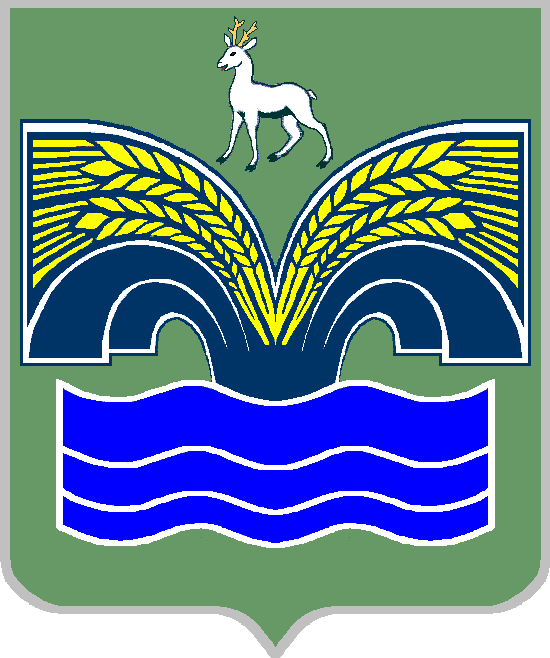 